Publicado en España el 12/04/2024 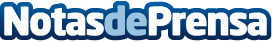 El arte de la poda: promoviendo salud y seguridad de los árboles, por La Tierra JardineríaAdentrándose en el universo de la poda, donde la salud y seguridad arbórea se fusionan en un arte milenarioDatos de contacto:LA TIERRA JARDINERIALA TIERRA JARDINERIA - El arte de la poda: promoviendo salud y seguridad de los árboles628 26 68 61Nota de prensa publicada en: https://www.notasdeprensa.es/el-arte-de-la-poda-promoviendo-salud-y Categorias: Nacional Madrid Castilla La Mancha Ecología Jardín/Terraza http://www.notasdeprensa.es